г. Красноярск. 2018г.СОГЛАСОВАНО:Настоящая должностная инструкция разработана в 1 (одном) экземпляре. Экземпляр должностной инструкции хранится в отделе кадров.  Заверенная копия настоящей должностной инструкции выдается на руки сотруднику.С  должностной  инструкцией старшей операционной медицинской сестры ознакомлен (-а),  копия должностной инструкции получена на руки, обязуюсь хранить на рабочем месте: Сотрудник, исполняющий обязанности по должности __________________________________________________________________________________ (должность в соответствии со штатным расписанием) с настоящей должностной инструкцией ознакомлен (-а):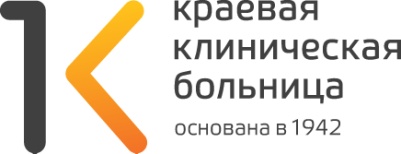 Краевое государственное бюджетное учреждение здравоохранения«Краевая клиническая больница»УТВЕРЖДАЮ:Главный врач КГБУЗ ККБ______________ Е.Е. Корчагин«___» _______________ 20__ гДОЛЖНОСТНАЯ ИНСТРУКЦИЯСтаршая медицинская сестраОперационного отделенияДолжность в соответствии со штатным расписаниемДОЛЖНОСТНАЯ ИНСТРУКЦИЯДОЛЖНОСТНАЯ ИНСТРУКЦИЯДолжность:(в соответствии со штатным расписанием)Старшая медицинская сестраПодразделение:Операционное отделение1 Предназначение должностной инструкцииНастоящая должностная инструкция устанавливает права, ответственность и должностные обязанности старшей операционной сестры отделения.2 Подчиненность2 ПодчиненностьДолжность непосредственного руководителя: Заместитель главного врача по работе с сестринским персоналомДолжность руководителя по направлению (при наличии):Заместитель главного врача по медицинской части (по хирургии)Назначается на должность и освобождается от должности приказом Главного врача, в порядке, установленном действующим трудовым законодательством РФ.Назначается на должность и освобождается от должности приказом Главного врача, в порядке, установленном действующим трудовым законодательством РФ.3 Квалификационные требования3 Квалификационные требования3 Квалификационные требованияОбразование(в соответствии с:-  Приказом Минздрава России N 707н"Об утверждении Квалификационных требований к медицинским и фармацевтическим работникам с высшим образованием по направлению подготовки "Здравоохранение и медицинские науки"- Приказом Минздравсоцразвития РФ N 541н "Об утверждении Единого квалификационного справочника должностей руководителей, специалистов и служащих, раздел "Квалификационные характеристики должностей работников в сфере здравоохранения"- Профессионального стандарта (при  наличии) в соответствии со ст. 195.1 ТК РФ)Образование(в соответствии с:-  Приказом Минздрава России N 707н"Об утверждении Квалификационных требований к медицинским и фармацевтическим работникам с высшим образованием по направлению подготовки "Здравоохранение и медицинские науки"- Приказом Минздравсоцразвития РФ N 541н "Об утверждении Единого квалификационного справочника должностей руководителей, специалистов и служащих, раздел "Квалификационные характеристики должностей работников в сфере здравоохранения"- Профессионального стандарта (при  наличии) в соответствии со ст. 195.1 ТК РФ)Среднее профессиональное образование по специальности "Лечебное дело", "Акушерское дело", "Сестринское дело" и сертификат специалиста по специальности "Операционное дело"Стаж и опыт работы 
в данном направленииСтаж и опыт работы 
в данном направленииБез предъявления требований к стажу работы4 Особые условия допуска к работе4 Особые условия допуска к работе4 Особые условия допуска к работе1.Наличие действующего сертификата о повышении профессиональной квалификации по специальности.Наличие действующего сертификата о повышении профессиональной квалификации по специальности.2.Прохождение обязательного предварительного (при поступлении на работу) и периодических медицинских осмотров (обследования) в порядке, установленном законодательством РФ.Прохождение обязательного предварительного (при поступлении на работу) и периодических медицинских осмотров (обследования) в порядке, установленном законодательством РФ.3.Наличие допуска к работе с наркотическими средствами и психотропными веществами (при необходимости) в соответствии с законодательством РФ.Наличие допуска к работе с наркотическими средствами и психотропными веществами (при необходимости) в соответствии с законодательством РФ.5 Должностные обязанности5 Должностные обязанностиРезультатом деятельности сотрудника являются качественно пролеченные пациенты, которые удовлетворены результатом (качеством) оказания услуги.Результатом деятельности сотрудника являются качественно пролеченные пациенты, которые удовлетворены результатом (качеством) оказания услуги.5.1Сотрудник в своей деятельности обязан руководствоваться:Миссией и ценностями КГБУЗ ККБ;Политикой в области качества;Конституцией РФ;Трудовым кодексом РФ;Законодательными актами и федеральными законами РФ;Постановлениями и распоряжениями Правительства РФ, администрации Красноярского края;Приказами и распоряжениями Министерства здравоохранения Красноярского края и РФ;Приказами и распоряжениями главного врача, его заместителя по направлению деятельности;Положением об отделе охраны труда и промышленной безопасности;Международными стандартами серии ISO 9001;Уставом КГБУЗ ККБ;Локальными нормативными актами;Теоретическими основами  по избранной специальности;Правилами эпидемической безопасности;Основами трудового законодательства, правилами внутреннего трудового распорядка, иными локальными нормативными правовыми актами (об отпусках, оплате труда, премировании и т.д.);Уставом больницы, коллективным договором, правилами по охране труда и пожарной безопасности.Настоящей должностной инструкцией.5.2Сотрудник должен знать:Миссию и ценности КГБУЗ ККБ;Политику в области качества и цели в области качестваФедеральные законы и нормативно-правовые акты по вопросам здравоохранения в части, связанной с выполнением трудовой функции по занимаемой должности;Федеральный закон от 21.11.2011 № 323-ФЗ «Об основах охраны здоровья граждан в Российской Федерации»;Основы трудового законодательства Российской Федерации;Конституцию Российской Федерации (в части основ конституционного строя, прав и свобод человека и гражданина);Теоретические основы по избранной специальности;Основы профессиональной этики и деонтологии, медицинской психологии;Локальные нормативные акты, регламентирующие деятельность сотрудника в экстремальных ситуациях;Методы оказания лекарственной и неотложной медицинской помощи пациентам;Основы лечебно-диагностического процесса, профилактики заболеваний, пропаганды здорового образа жизни;Современные методы лечения, диагностики и лекарственного обеспечения;Правила и нормы охраны труда, техники безопасности, производственной санитарии и противопожарной безопасности;Требования санитарно-эпидемиологического режима, профилактических и противоэпидемиологических мероприятий;Требования инфекционного контроля, инфекционной безопасности пациентов и персонала больницы;Правила действий при обнаружении больного с признаками особо опасных инфекций, ВИЧ-инфекции;Правила эксплуатации инструментария и медицинского оборудования;Требования к организации сбора, временного хранения, транспортировки отходов;Порядки, стандарты (алгоритмы), утвержденные в КГБУЗ ККБ;Положения коллективного договора КГБУЗ ККБ;Правила внутреннего трудового распорядка и иные локальные нормативные акты;Основы хозяйственного расчета бюджетно-страховой медицины, основы медицинского страхования;Способы и методы оценки результатов работы персонала.Порядок взаимодействия с другими врачами-специалистами, службами, организациями, в том числе страховыми компаниями, ассоциациями врачей и т.п.;Современную теорию управления персоналом, психологию профессионального общения;Устав больницы, коллективный договор.5.3Сотрудник обязан:1Осуществлять непосредственное руководство персоналом отделения.2Следовать принятым в учреждении стандартам поведения, основанных на миссии и ценностях КГБУЗ ККБ.3Организовывать работу в соответствии с политикой в области качества, принятыми стандартами, порядками ККБ, инструкциями и другими документами системы менеджмента качества. Внедрять систему менеджмента качества в организацию работы операционного отделения.4Составлять план работы отделения с учётом стратегического плана учреждения, госзаказа, госзадания, договорной внебюджетной деятельности больницы, согласовывать его с заместителем главного врача по направлению работы и предоставлять на утверждение главному врачу.5Организовывать работу самостоятельно, выбирать методы и способы выполнения профессиональных задач, оценивать их эффективность и качество, обеспечивая совершенствование оказания медицинской помощи пациентам.6Рекомендовать к назначению дублера в период своего отсутствия (отпуск, командировка, обучение, болезнь и т.п.) в порядке, установленном в учреждении.7Заниматься подбором кадров, инструктировать вновь принятый персонал, обеспечивать рациональную расстановку и перемещение кадров, обеспечивать условия надлежащего исполнения медицинским персоналом своих должностных обязанностей. 8Осуществлять контроль, за надлежащим выполнением подчинёнными сотрудниками их обязанностей. Руководить работой среднего и младшего медицинского персонала отделения, обеспечивает рациональную расстановку кадров, распределяет обязанности среди сотрудников.9Ежедневно контролировать план операций в электронном виде, его порядок и очерёдность, участвует в выполнении наиболее сложных оперативных вмешательствах..10Составлять график дежурств и контролировать его выполнение, вести табель учёта рабочего времени сотрудников отделения.11Обеспечивать своевременное ведение, оформление и контроль оформления медицинской документации сотрудниками отделения, персонифицированного учёта медицинских изделий операционными медицинскими сёстрами (ответственными) отделения в соответствии с требованиями приказов КГБУЗ ККБ и  Минздрава России.12Являться материально-ответственным лицом в операционном отделении. Вести учёт имущества (аппаратуры, инструментария, медицинских изделий, перевязочного материала), отвечает за их сохранность и сроки годности. Контролировать техническое обслуживание сложной медицинской аппаратуры. Подготавливать к списанию имущество операционного отделения, согласно срокам его годности.13Корректно, тактично, вежливо обращаться с коллегами, пациентами и посетителями учреждения.14Своевременно информировать администрацию больницы об инцидентах и критических ситуациях возникающих в процессе организации работы.15Разрабатывать стратегию развития операционного дела и внедрение инноваций в работу операционных сестёр ККБ.16При случае необходимости выезда с территории ККБ для решения служебных задач, согласовывать факт своего отсутствия с заместителем главного врача по работе с сестринским персоналом.17Осуществлять контроль, за обеспечением операционных всем необходимым для работы. Выписывать, согласно плана,  и получать из аптеки десятидневный запас расходных материалов, медикаментов, медицинских изделий, растворов, и ведёт их персонифицированный учёт в медицинской информационной системе.18Являться наставником для сотрудников в операционном отделении, контролировать работу молодых сотрудников, и проводить воспитательную работу среди среднего и младшего медицинского персонала.19Обеспечивать ведение учетно-отчетной документации; анализировать качественные и количественные показатели, подготавливать и предоставлять в установленные сроки отчеты о работе отделения.20Систематически повышать собственную квалификацию по специальности, и своевременно составлять план повышения квалификации операционных медицинских сестёр.21Принимать участие в разработке стандартов учреждения в пределах своей компетенции.22Внедрять и обучать персонал утвержденным стандартам СМК, контролировать  их исполнение.23Осуществлять контроль за сохранностью,  рациональным использованием медицинского оборудования, аппаратуры, инструмента, техническим обслуживанием сложной медицинской аппаратуры.24Контролировать правильность выписки, получения, хранения спирта, перевязочного материала.25Взаимодействовать с заведующими отделениями хирургического профиля и оперирующими врачами по вопросам организации и обеспечения хирургических вмешательств. Согласовывать план оперативных вмешательств с заведующими отделениями хирургического профиля.26Осуществлять контроль за соблюдением санитарно - противоэпидемического и дезинфекционно-стерилизационного режимов в отделении.27Проводить систематическое обучение медицинского персонала отделения.28Контролировать проведение и выполнение в отделении противоэпидемических мероприятий в случае возникновения инфекционного заболевания.29Контролировать явку персонала отделения для проведения профилактических прививок. Организует и контролирует своевременное прохождение сотрудниками операционного отделения  ежегодного периодического медицинского осмотра.30Контролировать  соблюдение персоналом отделения правил охраны труда, пожарной безопасности, внутреннего трудового распорядка. Привлекать специалистов для проведения занятий с персоналом по оказанию неотложной помощи при электротравме, ожогах и поражениях связанных с лазерным излучением. Обеспечивать условия по профилактике заболеваемости и охране труда сотрудников. 31Обеспечивать мероприятия связанные с безопасностью пациента в соответствии с требованиями нормативных документов и утвержденных документов системы менеджмента качества.32Своевременно выполнять приказы, указания, распоряжения  руководства связанные с выполнением трудовых функций по занимаемой должности.33Проводить планерные совещания с персоналом отделения. Своевременно доводить до персонала отделения приказы (распоряжения), инструкции, указания вышестоящего руководства.34Посещать общебольничные планерные совещания и планерные совещания старших сестёр.35Обеспечивать соблюдение врачебной тайны, а так же сведения о пациентах, ставшие известными в связи с выполнением своих должностных обязанностей.36Составлять и предоставлять для согласования заместителю главного врача по работе с сестринским персоналом планы повышения квалификации специалистов среднего медицинского персонала отделения, в том числе собственные.37Принимать участие в подготовке медицинского персонала к аттестации для присвоения квалификационной категории и аттестации на соответствие занимаемой должности.38Своевременно составлять график отпусков сотрудников отделения с учетом плана обучения и предоставлять для согласования заместителю главного врача по работе с сестринским персоналом, а так же в отдел кадров.39Контролировать соблюдение нормативов, правил, алгоритмов действий в операционном отделении оперирующими врачами.40Составлять, оформлять и предоставлять в установленном порядке заявки на приобретение медицинского оборудования, расходных материалов и лекарственных препаратов.41Соблюдать и контролировать соблюдение персоналом отделения правил техники безопасности, охраны труда, пожарной безопасности, производственной санитарии  и внутреннего трудового распорядка.42Выполнять требования положения «О пропускном и внутри объектовом режимах КГБУЗ ККБ».43Выполнять требования информационной безопасности в соответствии с нормативными документами КГБУЗ ККБ.44Контролировать  состояние помещений отделения, технических коммуникаций.              Организовывать заявки на проведение ремонтных работ.45Обеспечивать соблюдение прав пациентов при оказании медицинской помощи.46Соблюдать принципы этики и деонтологии в работе с пациентами (их родственниками/законными представителями), коллегами.47Информировать руководство о коррупционных проявлениях, о конфликте интересов, о противоправных взаимоотношениях со стороны коллег и пациентов (их родственников/законных представителей).48Докладывать главному врачу и его заместителям по медицинской части (по хирургии) о грубых и систематических нарушениях порядка работы операционного отделения. .49Рассматривать обращения граждан по вопросам качества, своевременности медицинского обслуживания в пределах своей компетенции.50Проводить встречи, переговоры, информировать кого-либо о деятельности КГБУЗ ККБ только в рамках предоставленных полномочий и возложенных обязанностей. Либо по поручению руководства.51Выполнять иные служебные поручения непосредственного руководителя и вышестоящего руководства. 52Прибыть в учреждение  (отделение) по срочному вызову администрации учреждения, своего непосредственного руководителя, ответственного или дежурного врача в случае необходимости оказания пациентам срочной медицинской помощи или иной экстренной ситуации, в том числе в нерабочее время при отсутствии уважительных причин.53Обеспечивать доступность используемых средств связи во внерабочее время, за исключением отпуска, болезни.54На личном примере показывать приверженность принципам этики.55Принимать участие в реализации действующего стратегического плана больницы.56Не реже одного раза в 5 лет проходить аттестацию по присвоению квалификационной категории.6 Права 6 Права Права сотрудника определяются действующим законодательством РФ, организационными, распорядительными и нормативно-методическими документами учреждения.Кроме этого, сотрудник имеет право:Права сотрудника определяются действующим законодательством РФ, организационными, распорядительными и нормативно-методическими документами учреждения.Кроме этого, сотрудник имеет право:1.Запрашивать  и получать от структурных подразделений, работников, необходимую для выполнения своих обязанностей информацию, документы. 2.Подписывать и визировать документы в пределах своей компетенции.3.Участвовать в обсуждении вопросов, касающихся исполняемых старшей операционной медицинской сестрой  должностных обязанностей.4.Вносить предложения в проекты решений руководителя в пределах своей компетенции. В том числе предложения по совершенствованию качества и эффективности оказания медицинской помощи, организации труда персонала.5.В пределах компетенции старшей медицинской сестры, сообщать непосредственному руководителю обо всех выявленных в процессе деятельности недостатках и вносить предложения по их устранению. Требовать от руководителя содействия в исполнении свои должностных обязанностей и прав.6.По согласованию с непосредственным руководителем привлекать к решению поставленных перед старшей операционной медицинской сестрой задач других работников.7.Давать указания, обязательные для исполнения работниками в пределах своей компетенции и проверять правильность их исполнения.8.Иметь надлежащим образом оборудованное рабочее место, соответствующее характеру выполняемых трудовых функций.9.Пользоваться персональным компьютером, средствами оргтехники и телефонной связи для выполнения своих служебных обязанностей (при необходимости).10.Знакомиться с решениями руководства КГБУЗ ККБ, касающимися вопросов входящих в компетенцию старшей операционной медицинской сестры.11.Выезжать в служебные командировки по поручению или согласованию с руководителем.12.Принимать участие в работе совещаний, конференций, собраний проводимых в учреждении, на которых рассматриваются вопросы, относящиеся к  компетенции старшей операционной медицинской сестры.13.Вносить предложения о поощрении отличившихся работников, наказании нарушителей производственной и трудовой дисциплины.14.Вносить предложения по совершенствованию СМК, деятельности других подразделений, а также подавать предложения для внесения изменений в документацию.15.Принимать непосредственное участие в подборе кадров для работы в операционном отделении.16.Рекомендовать администрации кандидатуру операционной медсестры (дублера), для замещения на время своего отсутствия.17.Участвовать в обсуждении вопросов, касающихся исполняемых старшей операционной сестрой обязанностей.18.Требовать от руководства больницы содействия в исполнении возложенных на старшую операционную медицинскую сестру обязанностей и реализации предоставленных прав.19.Повышать свою квалификацию на курсах усовершенствования не реже одного раза в пять лет, и проходить в установленном порядке аттестацию с правом получения соответствующей квалификационной категории.7 Сотрудник несет ответственность:7 Сотрудник несет ответственность:Ответственность сотрудника определяется действующим законодательством РФ, коллективным договором, организационными, распорядительными и нормативно-методическими документами учреждения.Ответственность сотрудника определяется действующим законодательством РФ, коллективным договором, организационными, распорядительными и нормативно-методическими документами учреждения.1.За ненадлежащее исполнение или неисполнение своих должностных обязанностей, предусмотренных настоящей должностной инструкцией.2.За правонарушения и преступления, совершенные в процессе своей деятельности, за несоблюдение ограничений, предусмотренных для медицинских работников.3.За причинение ущерба.4.За разглашение сведений, ставших ему известными в связи с исполнением должностных обязанностей, и составляющих врачебную, коммерческую и служебную тайны КГБУЗ ККБ.5. За нарушение трудовой и производственной дисциплины.6.За несвоевременное и неквалифицированное выполнение приказов, распоряжений и поручений вышестоящего руководства, нормативно-правовых актов по своей деятельности.7.За несоблюдение правил внутреннего распорядка, санитарно-противоэпидемического режима, противопожарной безопасности и техники безопасности;8.За нарушения ведения документации, предусмотренной действующими нормативно-правовыми актами;9.За предоставление в установленном порядке статистической и иной информации о деятельности;10.За соблюдение медицинской этики и деонтологии;11.За нарушение трудовой дисциплины, законодательных и нормативно-правовых актов, за неисполнение либо ненадлежащее исполнение должностных обязанностей, может быть привлечена, в соответствии с действующим законодательством, в зависимости от тяжести проступка к дисциплинарной, материальной, административной и уголовной ответственности.Заместитель главного врача по работе с сестринским персоналом«___»________ 20__ г.должностьфамилия, инициалыподписьдатаЗаместитель главного врача по кадрам«___»________ 20__г.должностьфамилия, инициалыподписьдатаРуководитель структурного подразделения: Старшая операционная медицинская сестра«___»________ 20__г.должностьфамилия, инициалыподписьдатаЮрисконсульт«___»________ 20__ г.должностьфамилия, инициалыподписьдатаПредседатель профсоюзного комитета«___»________ 20__ г.должностьфамилия, инициалыподписьдата//«___»_________20__г.должностьподписьфамилия, инициалыдата//«___»_________20__г.должностьподписьфамилия, инициалыдата//«___»_________20__г.должностьподписьфамилия, инициалыдата//«___»_________20__г.должностьподписьфамилия, инициалыдата//«___»_________20__г.должностьподписьфамилия, инициалыдата//«___»_________20__г.должностьподписьфамилия, инициалыдата//«___»_________20__г.должностьподписьфамилия, инициалыдата//«___»_________20__г.должностьподписьфамилия, инициалыдата//«___»_________20__г.должностьподписьфамилия, инициалыдата//«___»_________20__г.должностьподписьфамилия, инициалыдата//«___»_________20__г.должностьподписьфамилия, инициалыдата//«___»_________20__г.должностьподписьфамилия, инициалыдата//«___»_________20__г.должностьподписьфамилия, инициалыдата//«___»_________20__г.должностьподписьфамилия, инициалыдата//«___»_________20__г.должностьподписьфамилия, инициалыдата//«___»_________20__г.должностьподписьфамилия, инициалыдата//«___»_________20__г.должностьподписьфамилия, инициалыдата//«___»_________20__г.должностьподписьфамилия, инициалыдата//«___»_________20__г.должностьподписьфамилия, инициалыдата//«___»_________20__г.должностьподписьфамилия, инициалыдата//«___»_________20__г.должностьподписьфамилия, инициалыдата